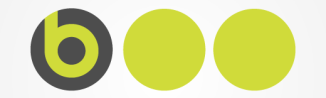 Общество с ограниченной ответственностью «Би Лизинг»www.beeleasing.by
ДОКУМЕНТЫ НА ЛИЗИНГ ДЛЯ ЧАСТНЫХ КЛИЕНТОВ(ФИЗИЧЕСКИЕ ЛИЦА И ИНДИВИДУАЛЬНЫЕ ПРЕДПРИНИМАТЕЛИ)Анкета-заявка на лизинг (по установленной форме);Паспорт;Водительское удостоверение;Военный билет (временное удостоверение, выданное взамен военного билета) или удостоверение призывника;Согласия на предоставление кредитного отчета, на обработку персональных данных (по установленным формам).Дополнительно для индивидуальных предпринимателей (ИП)Свидетельство о регистрации;Налоговые декларации за последний год и за истекший отчетный период текущего года;Справка о движении (поступлении/расходовании) денежных средств по рублевым и валютным текущим счетам за 6 полных последних календарных месяцев, с помесячной разбивкой, с указанием сведений о наличии/отсутствии претензий к счетам (выданная банком, либо составленная самостоятельно).Дополнительно для физических лицСправка о доходах не требуется для транспортных средств не старше 10 лет при предварительном платеже (авансе/задатке) по лизингу не менее 30 % и стоимости предмета лизинга не более BYN 50 тыс.Критерии приемлемостиграждане Республики Беларусь в возрасте от 21 года и до 65 лет на момент окончания срока лизинга;постоянный источник доходов, достаточный для исполнения обязательств по лизингу;отсутствует текущая просроченная задолженность по обязательствам кредитного характера (кредиты, лизинг, займы, рассрочка, поручительство и т.п.) и (или) отрицательная кредитная история;не участвуют в судебных спорах имущественного характера в качестве ответчика;среднемесячный чистый доход превышает величину бюджета прожиточного минимума в среднем на душу населения.Условия договоров финансовой аренды (лизинга) с частными клиентами определяются по соглашению сторон (лизингодателя и лизингополучателя) в соответствии с законодательством